AppendixSection 1. Convergent validity and discriminant validity of the Campus Aggression and Bullying Scale and the Chinese version of the CDISection 2. Longitudinal measurement invariance test for peer victimization and depressive symptomsSection 3. Unstandardized parameter estimation of the reciprocal effects modelSection 4. RI-CLPM pathways for boys and girlsSection 5. Explanation of sensitivity analysisReferencesSection 1. Convergent validity and discriminant validity of the Campus Aggression and Bullying Scale and the Chinese version of the CDIThe convergent validity of the Campus Aggression and Bullying Scale was shown in Table S1. Although the scale have the AVE slightly less than 0.5 across the four-wave measurements, it have the excellent composite reliability (all greater than 0.7). Taken together, the scale is widely used and have psychometric properties that reflect Chinese adolescent peer victimization (Chen et al., 2018; Guo et al., 2022).The convergent validity and discriminant validity of the Chinese version of the CDI were shown in Table S2 and Table S3, respectively. Although the scale have less desirable convergent and discriminant validity across the four-wave measurements (AVE less than 0.5, CR less than 0.7, and the square root of AVE greater than the inter-factor correlation), the Chinese version of the CDI reflects the status of depressive symptoms in adolescents. Firstly, the construct of the CDI scale is unstable, which may be the cause of poor convergent validity and discriminant validity (Ozono et al., 2019). Secondly, the CDI scale focuses on individuals’ subjective experiences of their own depressive symptoms. The experience of depressive symptoms is inherently diverse for different individuals, and they may have inconsistent understandings of the items, which may result in the construct of the CDI scale that is not easily distinguishable. Nevertheless, the present study adopted the average of scores on the five subscales as a quantitative indicator of depressive symptoms in adolescents, which is widely used and well reflects the overall status of depressive symptoms (Gao et al., 2022; Sun et al., 2021). Therefore, unsatisfactory convergent and discriminant validity of the sub-dimensions do not affect the quantification of depressive symptoms in this study (Carle et al., 2008).Table S1. Convergent validity of the Campus Aggression and Bullying ScaleTable S2. Convergent validity of the Chinese version of the CDITable S3. Discriminant validity of the Chinese version of the CDISection 2. Longitudinal measurement invariance test for peer victimization and depressive symptomsTable S4. Test of longitudinal measurement invarianceSection 3. Unstandardized parameter estimation of the reciprocal effects modelTable S5. Unstandardized parameter estimation of reciprocal LCSMsNote: B = unstandardized effect; SE = standard error; μ = mean; σ2 = variance. vic, peer victimization; dep, depressive symptoms.Section 4. RI-CLPM pathways for boys and girls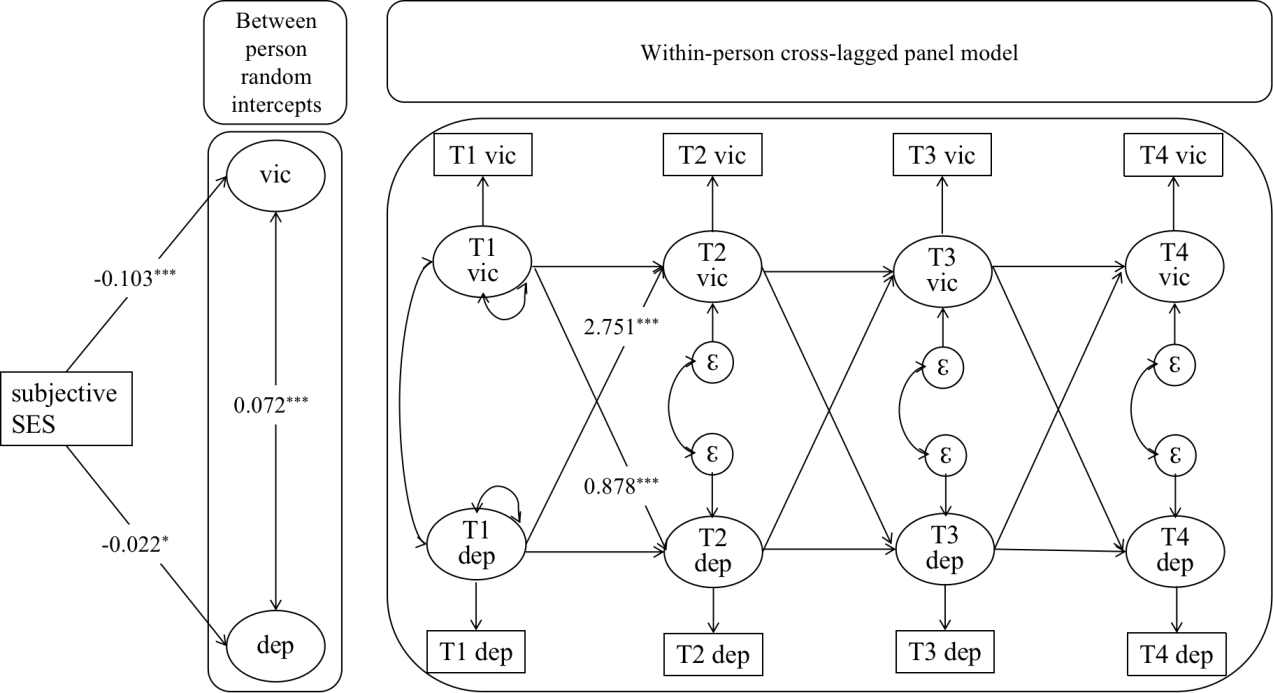 Figure S1. Random-intercepts cross-lagged panel model of peer victimization and depressive symptoms for boys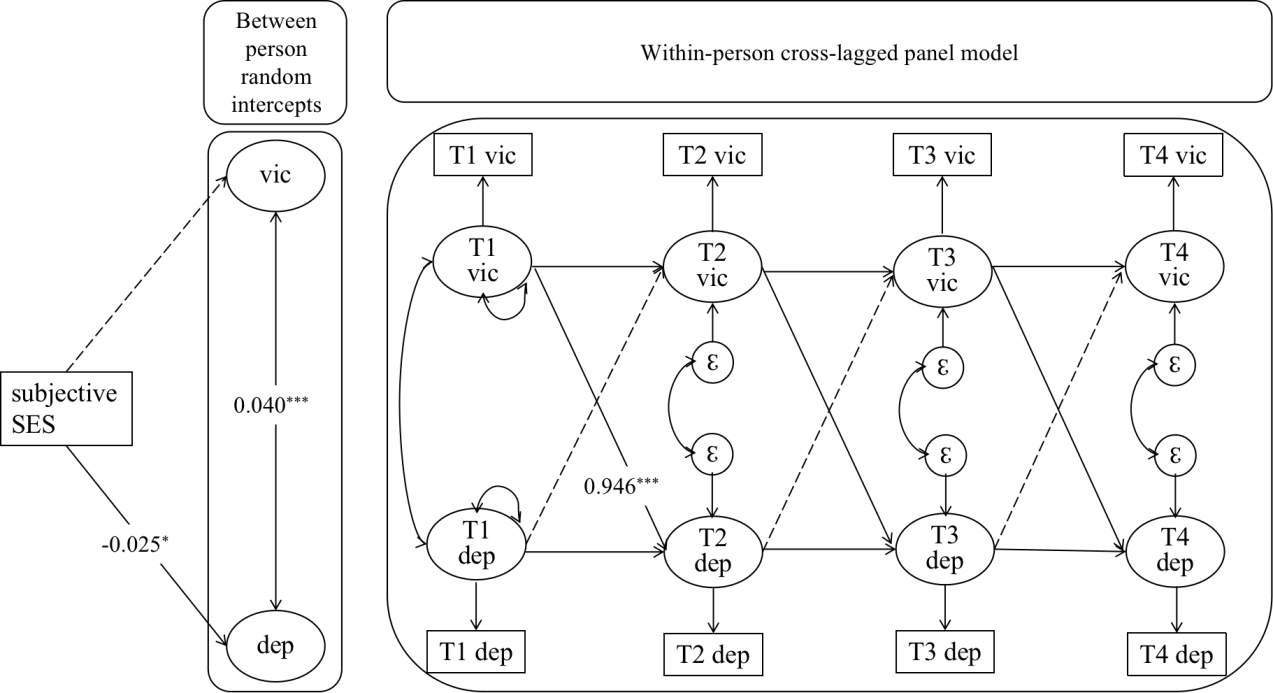 Figure S2. Random-intercepts cross-lagged panel model of peer victimization and depressive symptoms for girlsSection 5. Explanation of sensitivity analysisGiven that the results were adjusted at the initial point in time, there may be substantial bias due to regression to the mean when predicting changes in the results (Sorjonen et al., 2022). We attempted a sensitivity analysis, which constrained the proportional effect to 0. Unfortunately, the sensitivity analysis model could not converge. It may be that the distribution of peer victimization in this study is skewed, and some extreme values make it difficult for the model to converge. Some adolescents in this study authentically suffer from a high frequency of peer victimization, and these extreme values are not appropriate to exclude from the analysis. Therefore, we maintain the original statistical models from the manuscript and demonstrate the robustness of the models in the “Robustness analysis of the results” subsection. Nevertheless, sensitivity analysis is necessary for the accuracy of LCSM results and should be actively attempted by researchers (Zainal & Newman, 2022; 2023).ReferencesCarle, A. C., Millsap, R. E., & Cole, D. A. (2008). Measurement bias across gender on the Children’s Depression Inventory: Evidence for invariance from two latent variable models. Educational and Psychological Measurement, 68(2), 281-303. https://doi.org/10.1177/0013164407308471Chen, G., Kong, Y., Deater-Deckard, K., & Zhang, W. (2018). Bullying victimization heightens cortisol response to psychosocial stress in Chinese children. Journal of Abnormal Child Psychology, 46(5), 1051-1059. https://doi.org/10.1007/s10802-017-0366-6Gao, B., Zhao, M., Feng, Z., & Xu, C. (2022). The chain mediating role of cognitive styles and alienation between life events and depression among rural left-behind children in poor areas in Southwest China. Journal of Affective Disorders, 306, 215-222. https://doi.org/10.1016/j.jad.2022.03.040Guo, X., Zhang, Y., Chen, Y., & Zhang, L. (2021). School victimization and self‐esteem: Reciprocal relationships and the moderating roles of peer support and teacher support. Aggressive Behavior, 48(2), 187-196. https://doi.org/10.1002/ab.22009Ozono, S., Nagamitsu, S., Matsuishi, T., Yamashita, Y., Ogata, A., Suzuki, S., Mashida, N., Koseki, S., Sato, H., Ishikawa, S., Togasaki, Y., Sato, Y., Sato, S., Sasaki, K., Shimada, H., & Yamawaki, S. (2019). Reliability and validity of the Children's Depression Inventory–Japanese version. Pediatrics International, 61(11), 1159-1167. https://doi.org/10.1111/ped.13984Sorjonen, K., Melin, B., Nilsonne, G., 2022. Lord’s paradox in latent change score modeling: An example involving facilitating longitudinal effects between intelligence and academic achievement. Personality and Individual Differences, 189, 111520. https://doi.org/10.1016/j. paid.2022.111520Sun, X., Qin, X., Zhang, M., Yang, A., Ren, X., & Dai, Q. (2021). Prediction of parental alienation on depression in left-behind children: A 12-month follow-up investigation. Epidemiology and Psychiatric Sciences, 30, e44. https://doi.org/10.1017/S2045796021000329Zainal, N. H., & Newman, M. G. (2022). Curiosity helps: Growth in need for cognition bidirectionally predicts future reduction in anxiety and depression symptoms across 10 years. Journal of Affective Disorders, 296, 642-652. https://doi.org/10.1016/j.jad.2021.10.001Zainal, N. H., & Newman, M. G. (2023). Corrigendum: Curiosity does help to protect against anxiety and depression symptoms but not conversely. Journal of Affective Disorders, 323, 894-897. https://doi.org/10.1016/j.jad.2022.11.038factoraverage variance extracted (AVE)composite reliability (CR)T1peer victimization0.3700.799T2peer victimization0.4200.833T3peer victimization0.4960.872T4peer victimization0.4330.839factorfactoraverage variance extracted (AVE)composite reliability (CR)T1anhedonia0.2320.703T1negative mood0.2700.676T1negative self-esteem0.2470.591T1ineffectiveness0.2430.558T1interpersonal problem0.1390.380T2anhedonia0.2490.721T2negative mood0.2820.689T2negative self-esteem0.3460.719T2ineffectiveness0.2760.601T2interpersonal problem0.1260.360T3anhedonia0.2450.717T3negative mood0.3070.716T3negative self-esteem0.3460.720T3ineffectiveness0.2620.582T3interpersonal problem0.1950.471T4anhedonia0.2690.743T4negative mood0.3200.732T4negative self-esteem0.3760.746T4ineffectiveness0.2840.608T4interpersonal problem0.1480.406anhedonianegative mood	negative self-esteemineffectivenessinterpersonal problemT1anhedoniasqrt(AVE)=0.481T1negative mood0.911sqrt(AVE)=0.519T1negative self-esteem0.9760.929sqrt(AVE)=0.496T1ineffectiveness0.8290.7450.872sqrt(AVE)=0.493T1interpersonal problem0.8900.8070.9240.809sqrt(AVE)=0.373T2anhedoniasqrt(AVE)=0.500T2negative mood0.887sqrt(AVE)=0.531T2negative self-esteem0.8970.909sqrt(AVE)=0.588T2ineffectiveness0.7860.7880.877sqrt(AVE)=0.525T2interpersonal problem0.7990.7500.8440.622sqrt(AVE)=0.354T3anhedoniasqrt(AVE)=0.495T3negative mood0.890sqrt(AVE)=0.554T3negative self-esteem0.9380.889sqrt(AVE)=0.588T3ineffectiveness0.8250.7750.886sqrt(AVE)=0.512T3interpersonal problem0.7100.6110.7110.540sqrt(AVE)=0.442T4anhedoniasqrt(AVE)=0.519T4negative mood0.899sqrt(AVE)=0.566T4negative self-esteem0.9050.913sqrt(AVE)=0.614T4ineffectiveness0.8640.8400.874sqrt(AVE)=0.533T4interpersonal problem0.8240.8280.8200.719sqrt(AVE)=0.385Modelχ2 (df)pRSMEA (90% CI)SRMRTLICFIΔCFIPeer victimizationTimeModel 1: baseline model1170.754 (302)< 0.0010.034 (0.032, 0.036)0.0360.9300.944Model 2: weak factorial invariance1288.962 (320)< 0.0010.035 (0.033, 0.037)0.0440.9260.9370.007Model 3: strong factorial invariance1462.844 (338)< 0.0010.036 (0.034, 0.038)0.0450.9190.9270.004GenderModel 1: baseline model1336.446 (600)< 0.0010.031 (0.029, 0.033)0.0460.9380.951Model 2: weak factorial invariance1586.088 (624)< 0.0010.035 (0.033, 0.037)0.0620.9220.9360.015Model 3: strong factorial invariance1814.633 (648)< 0.0010.038 (0.036, 0.040)0.0690.9090.9220.029Depressive symptomsTimeModel 1: baseline model237.872 (134)< 0.0010.017 (0.014, 0.021)0.0160.9940.996Model 2: weak factorial invariance313.062 (146)< 0.0010.021 (0.018, 0.024)0.0230.9920.9930.003Model 3: strong factorial invariance1908.384 (158)< 0.0010.066 (0.063, 0.069)0.0480.9180.9320.064GenderModel 1: baseline model347.83 (272)0.0010.015 (0.010, 0.019)0.0200.9960.997Model 2: weak factorial invariance396.227 (288)< 0.0010.017 (0.013, 0.021)0.0250.9940.9960.001Model 3: strong factorial invariance461.327 (304)< 0.0010.020 (0.016, 0.024)0.0240.9920.9940.003B (all / boys / girls)SE (all / boys / girls)p (all / boys / girls)95% CI (all / boys / girls)vic intercept (μ)1.035 / 1.113 / 0.6230.058 / 0.082 / 0.068< 0.001 / < 0.001 / < 0.001(0.939, 1.130) / (0.978, 1.248) / (0.511, 0.734)vic slope (μ)0.855 / 0.626 / 1.0350.228 / 0.363 / 0.393< 0.001 / 0.085 / 0.008(0.479, 1.231) / (0.029, 1.223) / (0.388, 1.682)dep intercept (μ)0.558 / 0.567 / 0.5490.023 / 0.031 / 0.032< 0.001 / < 0.001 / < 0.001(0.520, 0.596) / (0.516, 0.618) / (0.497, 0.601)dep slope (μ)0.199 / 0.128 / 0.4840.064 / 0.058 / 0.0910.002 / 0.027 / < 0.001(0.094, 0.304) / (0.033, 0.224) / (0.336, 0.633)vic intercept (σ2)0.262 / 0.331 / 0.1940.016 / 0.026 / 0.018< 0.001 / < 0.001 / < 0.001(0.236, 0.289) / (0.288, 0.375) / (0.165, 0.223)vic slope (σ2)0.821 / 0.970 / 1.0900.118 / 0.170 / 0.363< 0.001 / < 0.001 / 0.003(0.627, 1.015) / (0.690, 1.250) / (0.493, 1.687)dep intercept (σ2)0.088 / 0.088 / 0.0990.008 / 0.010 / 0.017< 0.001 / < 0.001 / < 0.001(0.075, 0.101) / (0.072, 0.104) / (0.071, 0.127)dep slope (σ2)0.016 / 0.011 / 0.0390.004 / 0.004 / 0.012< 0.001 / 0.007 / 0.002(0.010, 0.022) / (0.004, 0.018) / (0.018, 0.059)Correlationsvic intercept ↔ vic slope0.394 / 0.437 / 0.4430.049 / 0.075 / 0.088< 0.001 / < 0.001 / < 0.001(0.314, 0.475) / (0.313, 0.561) / (0.298, 0.588)dep intercept ↔ dep slope0.014 / 0.008 / 0.0370.006 / 0.005 / 0.0100.013 / 0.116 / < 0.001(0.005, 0.023) / (0.000, 0.016) / (0.020, 0.054)vic intercept ↔ dep intercept0.073 / 0.086 / 0.0600.005 / 0.008 / 0.006< 0.001 / < 0.001 / < 0.001(0.064, 0.081) / (0.073, 0.100) / (0.050, 0.070)vic slope ↔ dep slope-0.021 / -0.024 / 0.0670.020 / 0.022 / 0.0640.297 / 0.265 / 0.293(-0.053, 0.012) / (-0.060, 0.012) / (-0.038, 0.173)vic intercept ↔ dep slope0.001 / -0.004 / 0.0370.013 / 0.015 / 0.0200.937 / 0.803 / 0.059(-0.021, 0.023) / (-0.029, 0.021) / (0.005, 0.070)dep intercept ↔ vic slope0.013 / -0.019 / 0.1060.023 / 0.039 / 0.0520.583 / 0.622 / 0.043(-0.025, 0.051) / (-0.083, 0.045) / (0.020, 0.191)Proportional Effectsvic status → vic change-1.978 / -1.961 / -2.4910.130 / 0.154 / 0.355< 0.001 / < 0.001 / < 0.001(-2.191, -1.765) / (-2.215, -1.708) / (-3.075, -1.907)dep status → dep change-0.476 / -0.354 / -0.7780.077 / 0.093 / 0.092< 0.001 / < 0.001 / < 0.001(-0.603, -0.350) / (-0.508, -0.201) / (-0.930, -0.627)Coupling Effectsdep status → vic change1.599 / 2.243 / 0.5900.262 / 0.543 / 0.332< 0.001 / < 0.001 / 0.075(1.168, 2.030) / (1.350, 3.137) / (0.045, 1.135)vic status → dep change0.091 / 0.071 / -0.0010.043 / 0.048 / 0.0830.034 / 0.144 / 0.995(0.020, 0.161) / (-0.009, 0.151) / (-0.138, 0.137)Change to Change Effectsvic change → vic change0.699 / 0.620 / 1.3900.131 / 0.140 / 0.410< 0.001 / < 0.001 / 0.001(0.483, 0.914) / (0.390, 0.851) / (0.717, 2.064)dep change → vic change-1.421 / -2.320 / 0.0390.356 / 0.693 / 0.505< 0.001 / 0.001 / 0.939(-2.007, -0.836) / (-3.460, -1.180) / ( -0.791, 0.869)dep change → dep change-0.079 / -0.049 / 0.1370.103 / 0.186 / 0.1180.442 / 0.791 / 0.247(-0.247, 0.090) / (-0.356 , 0.257) / (-0.058, 0.331)vic change → dep change0.045 / 0.031 / 0.1660.036 / 0.038 / 0.0660.201 / 0.416 / 0.012(-0.013, 0.104) / (-0.032 , 0.094) / (0.057, 0.275)Covariatessubjective SES → vic intercept-0.087 / -0.115 / -0.0480.019 / 0.028 / 0.023< 0.001 / < 0.001 / 0.038(-0.118, -0.057) / (-0.161, -0.069) / (-0.086, -0.010)subjective SES → vic slope-0.104 / -0.142 / -0.0760.032 / 0.048 / 0.0550.001 / 0.003 / 0.171(-0.157, -0.051) / (-0.220, -0.063) / (-0.166, 0.015)subjective SES → dep intercept-0.026 / -0.029 / -0.0220.008 / 0.011 / 0.0110.001 / 0.008 / 0.051(-0.039, -0.013) / (-0.047, -0.011) / (-0.041, -0.004)subjective SES → dep slope-0.003 / 0.004 / -0.0230.006 / 0.007 / 0.0100.545 / 0.522 / 0.020(-0.013, 0.006) / (-0.007, 0.015) / (-0.039, -0.007)gender → vic intercept-0.291 / — / —0.026 / — / —< 0.001 / — / —(-0.333, -0.249) / — / —gender → vic slope-0.482 / — / —0.052 / — / —< 0.001 / — / —(-0.567, -0.396) / — / —gender → dep intercept0.002 / — / —0.011 / — / —0.873 / — / —(-0.017, 0.020) / — / —gender → dep slope0.037 / — / —0.013 / — / —0.004 / — / —(0.016, 0.058) / — / —